Supplementary materials.Supplementary TablesSupplementary Table 1. Overview of the characteristics for CVID and controls Abbreviations: CVID, common variable immunodeficiency; HD healthy donorsSupplementary Table 2. Contribution of demographic, clinical, and immunological data on alpha diversity (Chao and Shannon).Abbreviations, CVID common variable immunodeficiency, COPD chronic obstructive pulmonary disease, IQR interquartile range. Supplementary Table 3. Bacterial taxa with different abundance in CVID and controls.Supplementary Table 4. Linear logistic model using a stepwise selection procedure to assess the impact of CVID-related characteristics collected during the study on dysbiosis index. The variable antibiotic prophylaxis has been here removed. Abbreviations: COPD chronic obstructive pulmonary diseases, OR odds ratio, CI confidence intervals, SwMBC switched memory B cells.Supplementary Table 5. Binomial logistic model using a stepwise selection procedure to assess the risk for respiratory tract exacerbation within 60 days (T6-T8). Odds ratios (OR) and 95% confidence intervals (CI) of multivariate models are reported. Supplementary Table 6. Binomial logistic model using a stepwise selection procedure to assess the risk for respiratory tract exacerbation within 6 months (T6-T12). Odds ratios (OR) and 95% confidence intervals (CI) of multivariate models are reported. 2. Supplementary FiguresSupplementary Figure 1. Colour-coded bar plots show bacterial taxa's average distribution at phylum0. class0. order0. families0. and genus levels in HD and CVID. Only taxa with a mean relative abundance ≥1% are shown. Taxa were sorted by decreasing mean relative abundances in the HD group.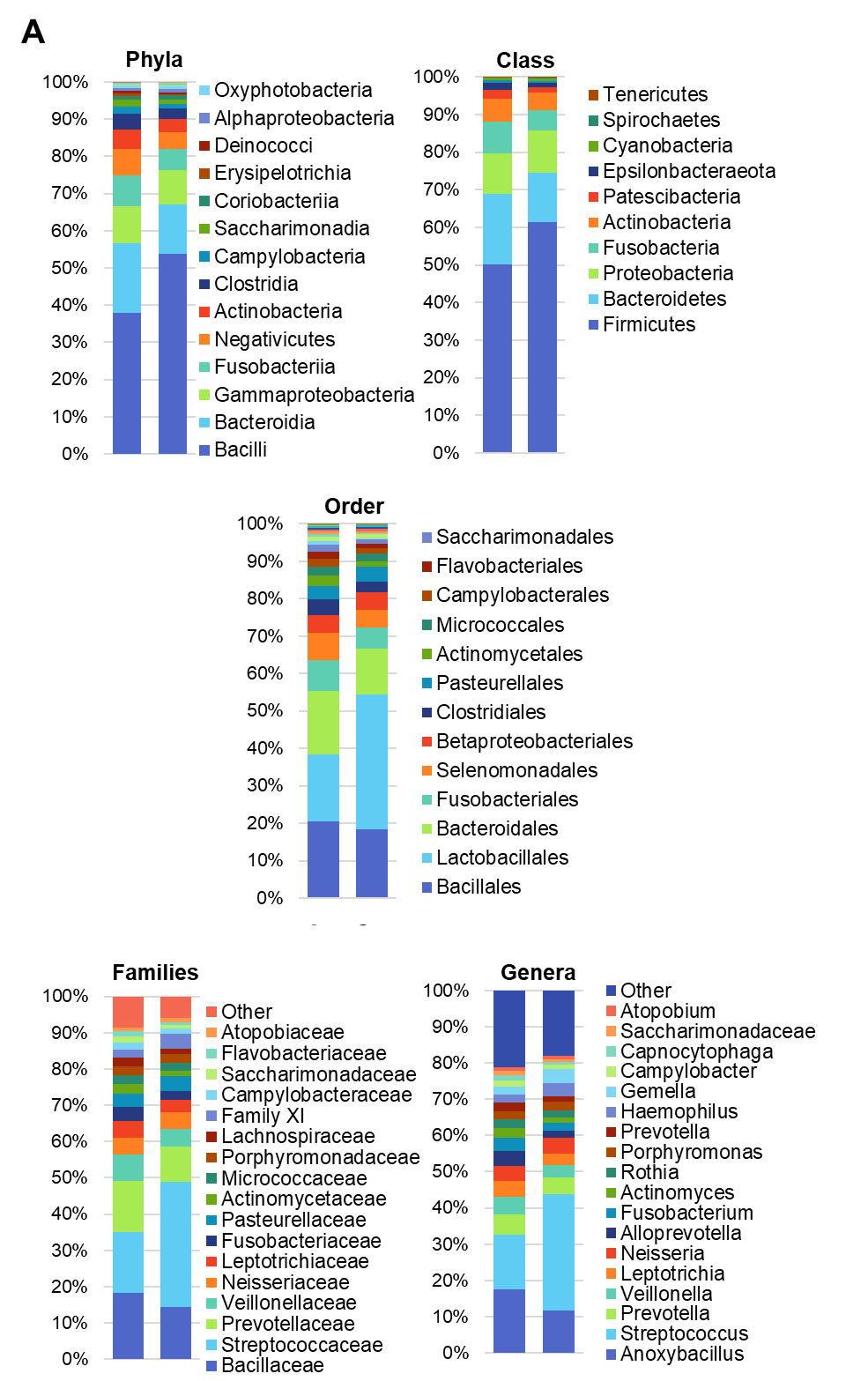 Supplementary Figure 2. Beta diversity by Principal Component Analysis (PCA) between controls and CVID with/without IgA undetectable serum levels is shown  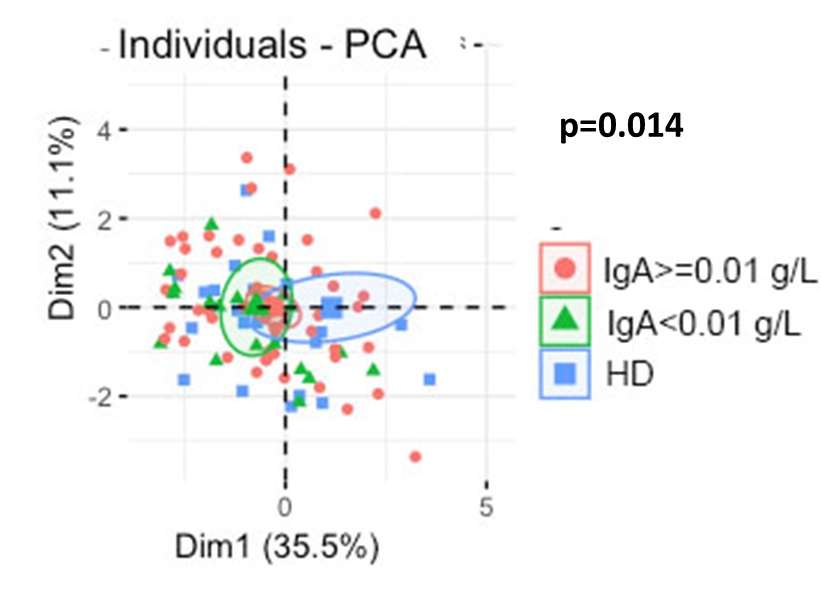 Supplementary Figure 3. Bacterial community composition of the oropharynx in CVID patients grouped by their age and controls. The first six most frequently identified genera in CVID patients are shown. Lines represent the median. The whiskers represent the 10 and 90 percentiles. The non-parametric Mann–Whitney test was used to evaluate statistical significance. Two-tailed P value significances are shown as *p<0.050. **p < 0.010. ***p < 0.0010. ****p<0.0001. Abbreviations: HD healthy donors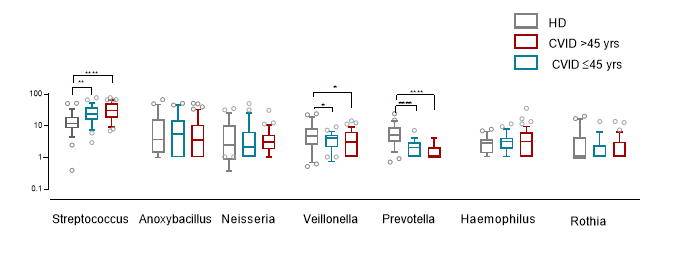 Supplementary Figure 4. CVID-dysbiosis index. The relative abundance of the 11 main taxa in CVID patients and controls (CVID-dysbiosis index). The dysbiosis index was higher in CVID patients than in HD (OR 30.00. 95%CI 19.8 to 40.20. panel A) and inversely related to the alpha diversity (OR -1.10. 95%CI -1.3 to -0.80. panel B). Levels of significance: ****p<0.0001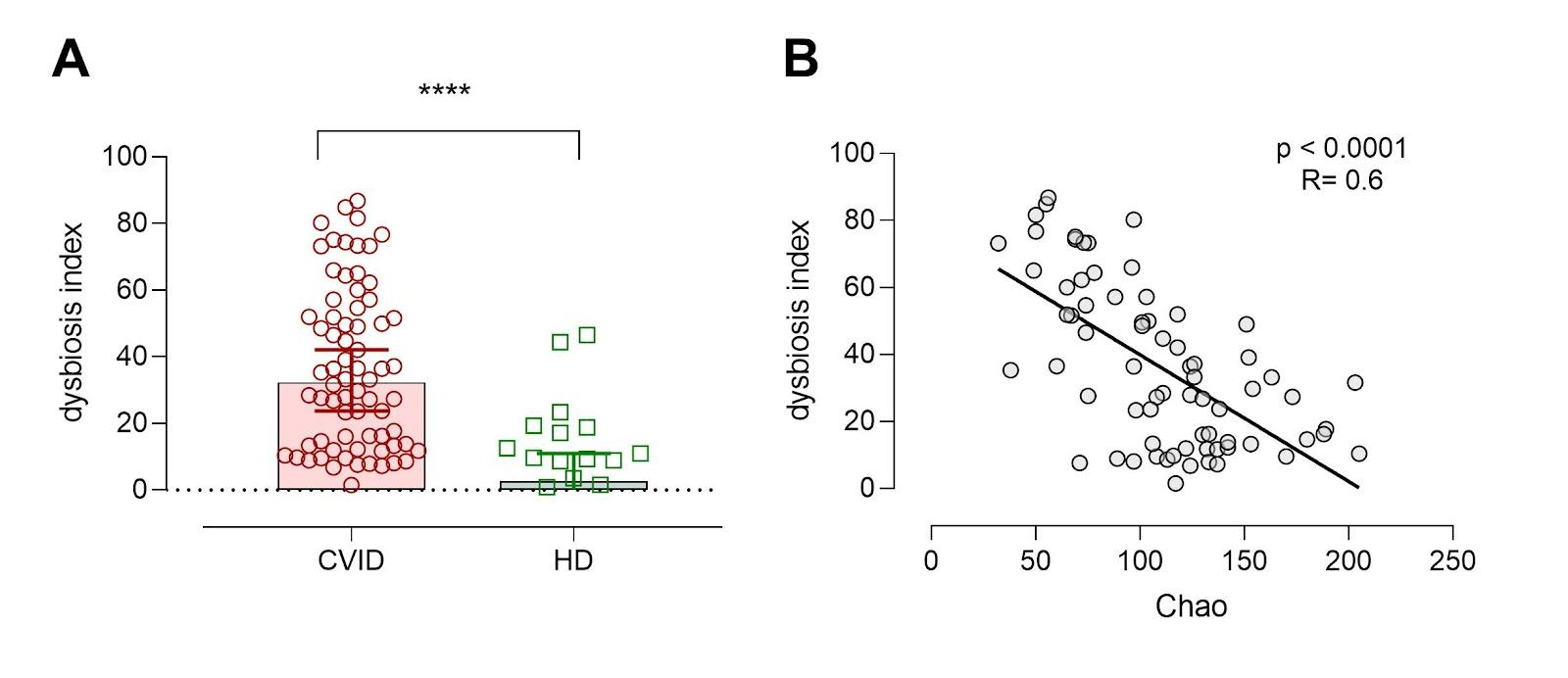 CVID (n=72)HD (n=26)P valueAge in years mean (SD), [range]48,6 (12,7)[19-77]47,7 (11,9)[27-61]0.759Sex, female n (%)34 (47.2)13 (50)0.059Smokers n (%)4 (5.0)2 (7,7)0.086Chao1 indexmean (SD)R2P valueSex Females116.3 (39.1) –0.199Males104.2 (40.2) –Age >45 years114.3 (45.4) –0.016<=45 years137.4 (38.7) –SmokersYes151.8 (41.9) –0.085No118.7 (45.2) –Immunological dataIgG Trough level>= 0.6 g/L115.2 (39.2) –0.078<0.6 g/L96.9 (39.8) –IgA serum levels> = 0.01 g/L116.1 (42.4) –0.011< 0.01 g/L93.9 (27.1) –IgM serum levels> 0.20 g/L126,6 (35.4) –0.018<= 0.20 g/L102.6 (39.8) –Switched MBC<=2% of B cells112.3 (42.4) –0.827> 2% of B cells109.7 (41.0) –Clinical manifestationsBronchiectasisYes113.1 (36.5) –0.457No106.4 (41.8) –Complicated phenotypeYes103.3 (37.4)–0.107No118.6 (42.0) –COPDNo/Yes mild89.2 (38.8) –0.010Yes, moderate/severe116.8 (38.1) –Granulomatous lung diseases (GLILD)Yes118.5 (40.51) –0.354No107.7 (39.4) –Concomitant treatment (T0-T5)Steroids (inhalers)Yes97.3 (31.3) –0.151No113.3 (41.9) –Antibiotic prophylaxisYes90.7 (24.2) –0.182No112.0 (40.8) –Antibiotic use, days0.0010.843TaxonIncreased inLDA Effect sizeLEfSe P valuet test P valueBacteria.BacteroidetesHD4.638.7x10-58.5 x10-4Bacteria.Bacteroidetes.BacteroidiaHD4.638.7x10-58.5 x10-4Bacteria.Bacteroidetes.Bacteroidia.BacteroidalesHD4.581.8 x10-50.0010Bacteria.Bacteroidetes.Bacteroidia.Bacteroidales.PrevotellaceaeHD4.505.1 x10-40.0011Bacteria.Bacteroidetes.Bacteroidia.Bacteroidales.Prevotellaceae.AlloprevotellaHD4.141.9 x10-44.1 x10-5Bacteria.Bacteroidetes.Bacteroidia.Bacteroidales.Prevotellaceae.PrevotellaHD3.682.0 x10-40.0273Bacteria.Bacteroidetes.Bacteroidia.FlavobacterialesHD3.690.00460.0178Bacteria.Bacteroidetes.Bacteroidia.Flavobacteriales.FlavobacteriaceaeHD3.580.01090.0326Bacteria.FusobacteriaHD4.260.01830.0062Bacteria.Fusobacteria.FusobacteriiaHD4.260.01830.0062Bacteria.Fusobacteria.Fusobacteriia.FusobacterialesHD4.260.01830.0062Bacteria.Fusobacteria.Fusobacteriia.Fusobacteriales.FusobacteriaceaeHD3.990.03550.0042Bacteria.Fusobacteria.Fusobacteriia.Fusobacteriales.Fusobacteriaceae.FusobacteriumHD3.990.03550.0042Bacteria.Firmicutes.NegativicutesHD4.200.04020.0035Bacteria.Firmicutes.Negativicutes.SelenomonadalesHD4.200.04020.0035Bacteria.Firmicutes.Negativicutes.Selenomonadales.VeillonellaceaeHD4.200.04020.0035Bacteria.EpsilonbacteraeotaHD3.540.02190.0284Bacteria.Epsilonbacteraeota.CampylobacteriaHD3.540.02190.0284Bacteria.Epsilonbacteraeota.Campylobacteria.CampylobacteralesHD3.540.02190.0250Bacteria.Epsilonbacteraeota.Campylobacteria.Campylobacterales.CampylobacteraceaeHD3.540.02310.0293Bacteria.Epsilonbacteraeota.Campylobacteria.Campylobacterales.Campylobacteraceae.CampylobacterHD3.540.02310.0293Bacteria.Firmicutes.Bacilli.LactobacillalesCVID4.972.8x10-60.0042Bacteria.Firmicutes.Bacilli.Lactobacillales.StreptococcaceaeCVID4.945.5x10-60.0050Bacteria.Firmicutes.Bacilli.Lactobacillales.Streptococcaceae.StreptococcusCVID4.959.3x10-50.0045ORP valueFinal ModelSex (female)-18.50.019COPD (moderate/severe)18.70.036Excluded variables:Age ≥45 years0.00.829Smokers -0.2 0.179IgA < 0.01 g/L0.1 0.388IgM ≥0.20 g/L-0.1 0.332IgG TL g/L0.0 0.695SwMBC ≤ 2% of B cells0.00.664Complicated phenotype-0.1 0.654Bronchiectasis-0.1 0.855.Systemic autoimmunity0.0 0.795Antibiotic use (T0-T5)-0.1 0.348Days of antibiotic therapy-0.20.167Amoxicillin/clavulanate (days)-0.2 0.134Trimethoprim/sulfamethoxazole (days)-0.1 0.735Macrolides (days)0.100.511Cephalosporin (days)-0.20.112Quinolones (days)-0.10.528Lincomycin (days)0.2 0.272Corticosteroids treatment by inhaler (T0-T6)0.1 0.652 Final ModelORP valueHaemophilus20.40.017 Excluded variables:ORP valueAnoxybacillus-0.10.213Rothia0.10.435Alloprevotella0.10.877Prevotella0.10.279Gemella-0.10.400Streptococcus-0.10.685Veilonella0.20.060Neisseria-0.10.890ORP value Final ModelAnoxybacillus10.50.026 Excluded variables:ORP valueRothia0.10.612Alloprevotella0.10.554Prevotella0.00.949Gemella0.10.647Streptococcus0.00.775Veilonella0.00.950Neisseria0.10.352Haemophilus0.20.335